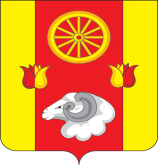 РОССИЙСКАЯ  ФЕДЕРАЦИЯСОБРАНИЕ  ДЕПУТАТОВВалуевского сельского поселенияРемонтненского района    Ростовской областиРЕШЕНИЕ           от   19.12. 2017 г.                    № 52                     с.   Валуевка   О признании утративших силу некоторых  нормативно правовых актов    В соответствии с Федеральным законом №131-ФЗ,  Устава Муниципального образования «Валуевское сельское поселение» на основании Протеста  Прокурора  Ремонтненского района от 25.10.2017 №7-25-17/2296 на Решение Собрания депутатов Валуевского сельского поселения от 28.04.2017  №33 «О внесении изменений» и Протеста Прокурора  Ремонтненского района  от 25.10.2017 №7-25-17/2297 на Решение Собрания депутатов Валуевского сельского поселения от 29.05.2017  №35 «О внесении изменений» Собрание депутатов                                                                      РЕШИЛО:1. Признать утратившими силу следующие нормативно-правовые акты Собрания депутатов Валуевского сельского поселения:1.1 Решение Собрания депутатов Валуевского сельского поселения от 28.04.2017 №33 «О внесении изменений»1.2. Решение Собрания депутатов Валуевского сельского поселения от 25.10.2017 №35 «О внесении изменений»2. Контроль за исполнением решения возложить на постоянную комиссию «По мандатам и регламенту»3. Настоящее решение вступает в силу со дня его официального опубликования.            Глава Валуевского           сельского поселенияВ.И.Гетманский